Old Johnson House, Burley Road, Sittingbourne, Kent, ME10 1JXDirections from the M2 coming from CanterburyAt junction 5 take the A249 exit to Sittingbourne/Maidstone/Sheerness/M20/M25At the roundabout, take the 3rd exit onto Maidstone Road/A249Take the A2 exit towards Rainham/SittingbourneAt the roundabout, take the 4th exit onto Key Street/A2 and continue to follow A2Turn right onto Burley RoadTake the next right turning, continue to the end of the road and Porchlight’s parking will be on your right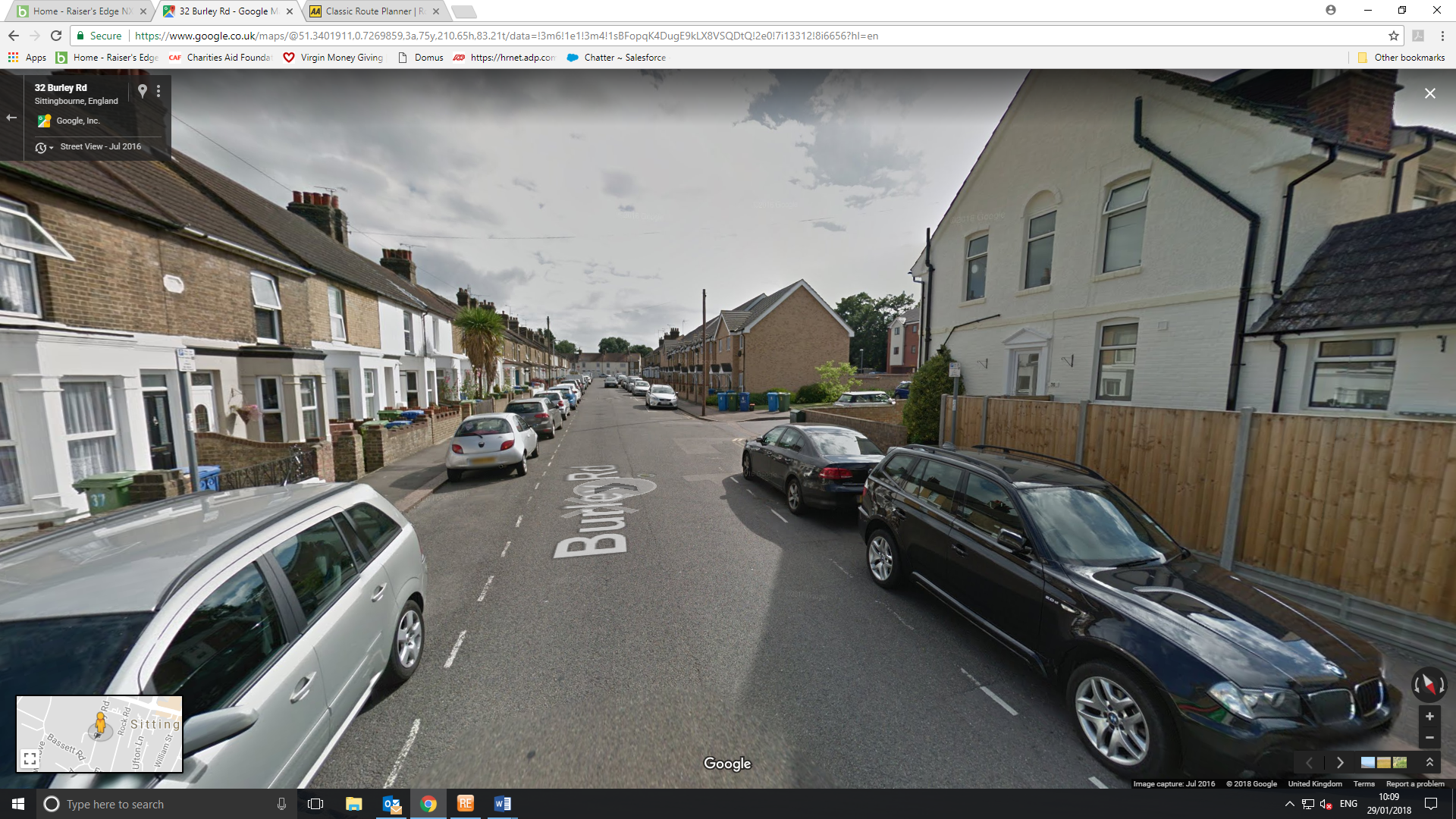 Directions from the train stationHead West towards the roundabout and continue onto Dover Street/A2Slight left to stay on Dover StreetAt the Lidl store turn right onto West StreetTurn left onto Burley Road and follow directions as above to Old Johnson HousePlease note, if you use Sat Nav, it will direct you to Burley Road, but not to the entrance of Old Johnson House